Add footnotes and endnotes in WordApplies To: Word 2016 Word 2013 Word 2010 Word 2007You can use footnotes and endnotes in documents to explain, comment on, or provide references to something mentioned in a document. Usually, footnotes appear at the bottom of the page and endnotes come at the end of the document or section.What would you like to do?Add a footnoteWord inserts a reference mark in the text and adds the footnote at the bottom of the page.Click where you want to add the footnote.Click References > Insert Footnote.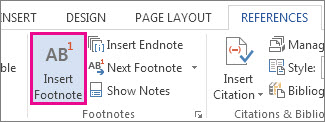 TIP: You also can press Ctrl+Alt+F to insert a footnote.Type the footnote text.TIP: To return to your place in your document, double-click the footnote mark.Add an endnoteWord inserts a reference mark in the text and adds the endnote at the end of the document.Click where you want to add the endnote.Click References > Insert Endnote.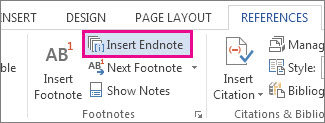 TIP: You also can press Ctrl+Alt+D to insert an endnote.Type the endnote text.TIP: To return to your place in your document, double-click the footnote mark.Customize footnotes and endnotesAfter you add your footnotes and endnotes, you can change the way they appear. For example, you can change the number format or where they show up in your document.On the References tab, click the Footnotes dialog box launcher.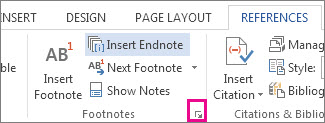 In the Footnote and Endnote dialog box, select the options you want:Under Location, choose Footnotes or Endnotes, and choose where you want the footnote or endnote to appear.Under Format, choose a Number format, set the number you want to Start at, and then choose if Numbering is to be Continuous, Restart each section, or Restart each page.Choose where you want to apply the changes—the whole document or the section you’re in—and then click Insert.Convert all footnotes or endnotesYou can convert footnotes to endnotes, or endnotes to footnotes.TIP: To see all your footnotes or endnotes at once, choose View > Draft, and then click References > Show Notes. In the Notes pane at the bottom of the document, click the arrow next to Footnotes, click All Footnotes or All Endnotes, and then right-click the footnotes or endnotes you want to convert.On the References tab, click the Footnotes dialog box launcher.Choose Footnotes or Endnotes > Convert.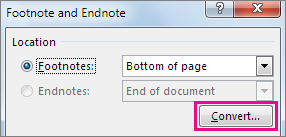 Choose a conversion option.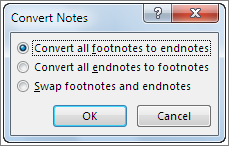 NOTE: Swap footnotes and endnotes lets you convert both footnotes and endnotes at the same time.Choose OK > Insert.Delete a footnote or an endnoteYou don't delete the footnote with a separator line at the bottom of your page or an endnote at the end of your document. It’s the reference number or mark in the body of the text you delete. And if you delete a reference number for a footnote or endnote itself, Word renumbers the existing notes.Open your document.On the References tab, in the Footnotes group, choose Next Footnote (default setting) or choose the drop-down arrow and choose Next Endnote.Select the footnote or endnote and then press Delete.